Қысқа мерзімді сабақ жоспарыҚысқа мерзімді сабақ жоспарыҚысқа мерзімді сабақ жоспарыҚысқа мерзімді сабақ жоспарыҚысқа мерзімді сабақ жоспарыҚысқа мерзімді сабақ жоспарыҚысқа мерзімді сабақ жоспарыСабақтың тақырыбы: ІҮ тоқсан. 4- бөлім «Ұрпақ тәрбиесі»Т.Әбдіковтің «Қонақтар» әңгімесі 3-сабақ    «Әке – бала – немере»Сабақтың тақырыбы: ІҮ тоқсан. 4- бөлім «Ұрпақ тәрбиесі»Т.Әбдіковтің «Қонақтар» әңгімесі 3-сабақ    «Әке – бала – немере»Сабақтың тақырыбы: ІҮ тоқсан. 4- бөлім «Ұрпақ тәрбиесі»Т.Әбдіковтің «Қонақтар» әңгімесі 3-сабақ    «Әке – бала – немере»Павлодар қаласындағы Б. Момышұлы атындағы  № 22 жалпы орта білім беру мектебі. Павлодар қаласындағы Б. Момышұлы атындағы  № 22 жалпы орта білім беру мектебі. Павлодар қаласындағы Б. Момышұлы атындағы  № 22 жалпы орта білім беру мектебі. Павлодар қаласындағы Б. Момышұлы атындағы  № 22 жалпы орта білім беру мектебі. Күні:                                                                                  Күні:                                                                                  Күні:                                                                                  Мұғалімнің аты-жөні: Турсынкулова Жанаргуль КамшетовнаМұғалімнің аты-жөні: Турсынкулова Жанаргуль КамшетовнаМұғалімнің аты-жөні: Турсынкулова Жанаргуль КамшетовнаМұғалімнің аты-жөні: Турсынкулова Жанаргуль КамшетовнаСынып: 7Сынып: 7Сынып: 7Қатысқандар:Қатысқандар:Қатыспағандар:Қатыспағандар:Оқу мақсаттарыОқу мақсаттарыОқу мақсаттары(7.А/И1). Шығармадағы эпизодтар мен бейнелерді салғастыру (7.А/И1). Шығармадағы эпизодтар мен бейнелерді салғастыру (7.А/И1). Шығармадағы эпизодтар мен бейнелерді салғастыру (7.А/И1). Шығармадағы эпизодтар мен бейнелерді салғастыру Сабақ мақсаттары  Сабақ мақсаттары  Сабақ мақсаттары  Барлық оқушылар орындайды: Мәтін бойынша сұраққа жауап береді.Барлық оқушылар орындайды: Мәтін бойынша сұраққа жауап береді.Барлық оқушылар орындайды: Мәтін бойынша сұраққа жауап береді.Барлық оқушылар орындайды: Мәтін бойынша сұраққа жауап береді.Сабақ мақсаттары  Сабақ мақсаттары  Сабақ мақсаттары  Оқушылардың көпшілігі орындайды:Мәтіндегі образдар жүйесін талдайды.Оқушылардың көпшілігі орындайды:Мәтіндегі образдар жүйесін талдайды.Оқушылардың көпшілігі орындайды:Мәтіндегі образдар жүйесін талдайды.Оқушылардың көпшілігі орындайды:Мәтіндегі образдар жүйесін талдайды.Сабақ мақсаттары  Сабақ мақсаттары  Сабақ мақсаттары  Кейбір оқушылар орындайды: Шығармадағы эпизодтар бойынша өз ойын жеткізеді, бейнелерді салыстырып, өмірдегі оқиғалармен байланыстырады.Кейбір оқушылар орындайды: Шығармадағы эпизодтар бойынша өз ойын жеткізеді, бейнелерді салыстырып, өмірдегі оқиғалармен байланыстырады.Кейбір оқушылар орындайды: Шығармадағы эпизодтар бойынша өз ойын жеткізеді, бейнелерді салыстырып, өмірдегі оқиғалармен байланыстырады.Кейбір оқушылар орындайды: Шығармадағы эпизодтар бойынша өз ойын жеткізеді, бейнелерді салыстырып, өмірдегі оқиғалармен байланыстырады.Бағалау критерийіБағалау критерийіБағалау критерийіШығармадағы бейнелерді салыстырып, өмірдегі оқиғалармен байланыстырады.Шығармадағы бейнелерді салыстырып, өмірдегі оқиғалармен байланыстырады.Шығармадағы бейнелерді салыстырып, өмірдегі оқиғалармен байланыстырады.Шығармадағы бейнелерді салыстырып, өмірдегі оқиғалармен байланыстырады.Тілдік мақсат  Тілдік мақсат  Тілдік мақсат  Оқушылар орындайды: Мәтіндегі образдар жүйесіне талдау жасайды, шығармадағы бейнелерді салыстырып, өмірдегі оқиғалармен байланыстырады. Оқушылар орындайды: Мәтіндегі образдар жүйесіне талдау жасайды, шығармадағы бейнелерді салыстырып, өмірдегі оқиғалармен байланыстырады. Оқушылар орындайды: Мәтіндегі образдар жүйесіне талдау жасайды, шығармадағы бейнелерді салыстырып, өмірдегі оқиғалармен байланыстырады. Оқушылар орындайды: Мәтіндегі образдар жүйесіне талдау жасайды, шығармадағы бейнелерді салыстырып, өмірдегі оқиғалармен байланыстырады. Тілдік мақсат  Тілдік мақсат  Тілдік мақсат  Пәнге қатысты сөздік қор мен терминдер: Ата- ана, үміт, немере, адамгершілік, тәрбие, сағыныш.Пәнге қатысты сөздік қор мен терминдер: Ата- ана, үміт, немере, адамгершілік, тәрбие, сағыныш.Пәнге қатысты сөздік қор мен терминдер: Ата- ана, үміт, немере, адамгершілік, тәрбие, сағыныш.Пәнге қатысты сөздік қор мен терминдер: Ата- ана, үміт, немере, адамгершілік, тәрбие, сағыныш.Тілдік мақсат  Тілдік мақсат  Тілдік мақсат  Диалог құруға / шығарма жазуға арналған пайдалы тіркестер: ата- анаға деген құрмет, отбасылық қарым-қатынас, үлкенге құрмет, перзенттік парыз.Диалог құруға / шығарма жазуға арналған пайдалы тіркестер: ата- анаға деген құрмет, отбасылық қарым-қатынас, үлкенге құрмет, перзенттік парыз.Диалог құруға / шығарма жазуға арналған пайдалы тіркестер: ата- анаға деген құрмет, отбасылық қарым-қатынас, үлкенге құрмет, перзенттік парыз.Диалог құруға / шығарма жазуға арналған пайдалы тіркестер: ата- анаға деген құрмет, отбасылық қарым-қатынас, үлкенге құрмет, перзенттік парыз.Тілдік мақсат  Тілдік мақсат  Тілдік мақсат  Талқылауға арналған сұрақтар: Сапабек пен әкесінің арасындағы қарым-қатынас туралы қандай пікір айтар едіңіз? Талқылауға арналған сұрақтар: Сапабек пен әкесінің арасындағы қарым-қатынас туралы қандай пікір айтар едіңіз? Талқылауға арналған сұрақтар: Сапабек пен әкесінің арасындағы қарым-қатынас туралы қандай пікір айтар едіңіз? Талқылауға арналған сұрақтар: Сапабек пен әкесінің арасындағы қарым-қатынас туралы қандай пікір айтар едіңіз? Тілдік мақсат  Тілдік мақсат  Тілдік мақсат  «Ұл бала- шаңырақ иесі» дегенге өз пікіріңізді білдіріңіз. Не себепті деп ойлайсыз?дәлелдеңіз«Ұл бала- шаңырақ иесі» дегенге өз пікіріңізді білдіріңіз. Не себепті деп ойлайсыз?дәлелдеңіз«Ұл бала- шаңырақ иесі» дегенге өз пікіріңізді білдіріңіз. Не себепті деп ойлайсыз?дәлелдеңіз«Ұл бала- шаңырақ иесі» дегенге өз пікіріңізді білдіріңіз. Не себепті деп ойлайсыз?дәлелдеңізТілдік мақсат  Тілдік мақсат  Тілдік мақсат  Ішінара: жұптық жұмыс.Шығармада ұлттық құндылықтар туралы  не байқадың?Ішінара: жұптық жұмыс.Шығармада ұлттық құндылықтар туралы  не байқадың?Ішінара: жұптық жұмыс.Шығармада ұлттық құндылықтар туралы  не байқадың?Ішінара: жұптық жұмыс.Шығармада ұлттық құндылықтар туралы  не байқадың? Құндылықтарға баулу Құндылықтарға баулу Құндылықтарға баулуҚұрмет, ынтымақтастық, ашықтық, қазақстандық патриотизм және азаматтық жауапкершілік.Құрмет, ынтымақтастық, ашықтық, қазақстандық патриотизм және азаматтық жауапкершілік.Құрмет, ынтымақтастық, ашықтық, қазақстандық патриотизм және азаматтық жауапкершілік.Құрмет, ынтымақтастық, ашықтық, қазақстандық патриотизм және азаматтық жауапкершілік.Пәнаралық байланыс  Пәнаралық байланыс  Пәнаралық байланыс  Өзін-өзі тану, тарих, бейнелеу өнері.Өзін-өзі тану, тарих, бейнелеу өнері.Өзін-өзі тану, тарих, бейнелеу өнері.Өзін-өзі тану, тарих, бейнелеу өнері.Алдыңғы оқуАлдыңғы оқуАлдыңғы оқуТ.Әбдіковтің «Қонақтар»,  «Көп күттірген қонақтар»Т.Әбдіковтің «Қонақтар»,  «Көп күттірген қонақтар»Т.Әбдіковтің «Қонақтар»,  «Көп күттірген қонақтар»Т.Әбдіковтің «Қонақтар»,  «Көп күттірген қонақтар»                                                             Сабақ барысы                                                             Сабақ барысы                                                             Сабақ барысы                                                             Сабақ барысы                                                             Сабақ барысы                                                             Сабақ барысы                                                             Сабақ барысыСабақтың жоспарланған кезеңдеріСабақтағы  жоспарланған  жаттығу түрлері Сабақтағы  жоспарланған  жаттығу түрлері Сабақтағы  жоспарланған  жаттығу түрлері Сабақтағы  жоспарланған  жаттығу түрлері Сабақтағы  жоспарланған  жаттығу түрлері Ресурстар3 минутПсихологиялық ахуал туғызу: «Күн сәулесі кімге түсті?» «Мозайка» әдісі бойынша топқа бөлу.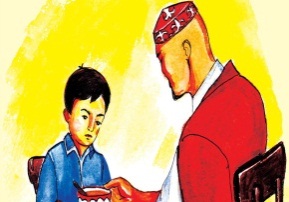 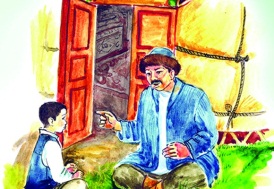 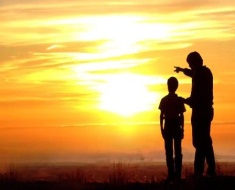 Психологиялық ахуал туғызу: «Күн сәулесі кімге түсті?» «Мозайка» әдісі бойынша топқа бөлу.Психологиялық ахуал туғызу: «Күн сәулесі кімге түсті?» «Мозайка» әдісі бойынша топқа бөлу.Психологиялық ахуал туғызу: «Күн сәулесі кімге түсті?» «Мозайка» әдісі бойынша топқа бөлу.Психологиялық ахуал туғызу: «Күн сәулесі кімге түсті?» «Мозайка» әдісі бойынша топқа бөлу.26 минут10 минут«Бір минут» әдісі. Жұптық тапсырма:   Құрастырған суреттердің көмегімен «Әке – бала – немере» тақырыбы бойынша өз ойыңызды  жұбыңызға  әңгімелеңіз.Дискриптор:-тақырып бойынша ойын  жинақтайды;-тоқтаусыз, қайталаусыз сөйлейді;- жұбын тыңдайды;ҚБ    «SMS» арқылы жұбын қолпаштап   отырып бағалайды.                                           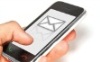 «Графикалық органайзер» әдісі. Топтық  тапсырма: үзіндіні оқып, кестені толтырыңыздар. ... Қитар ұл енді ешкімге бармады. Тіпті шақырған Ерекеңнің өзіне де жолаған жоқ.– Келсеңші, ей, жаман неме. Өзі қазақша білетін бе еді, Сапабекжан? –деп әлгі кемпір қапсағай сары жігітке қарады.Сапабек алдына келген баланың қысқа кекіліне қолын тигізіп:– Ептеп түсінеді, – деді.– Қой, қазақша үйретіңдер.– Алдымен анау отырған шешесі қазақша білмейді, қайта бұған кінә жоқ, – деп Сапабек қазақша білмейтініне риза болғандай күлімсіреп, ақ сары келіншегіне қарады. – Тома, мынаның бет-аузы кір, жуындыршы, –деді орысшалап.Дискриптор:- іс  әрекетті табады;-кейіпкер бейнесін ашады;-автодың көтерген мәселесін жазады;-оқырман пікірін білдіреді;-топ спикері жұмыстарын қорғайды.ҚБ «Рахмет» әдісі арқылы әр топ өздеріне ұнаған кестеге себебін жазып,  бағалайды.                                             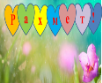 «Қиялдағы кино фильм» әдісі.       Жеке тапсырма: үзіндіні тыңдаңыз, ойыңызды «бес жол» өлеңмен, өлең жазумен, сурет салумен немесе әңгімелей отырып жалғастырыңыз.– Біздің мынау да геолог боламын деп жүр, – деді Сапабек иегімен ұлын көрсетіп.– Әке жолын қуалайын деген ғой.– Бос сөз сөйлемеңдер! – Ерекең жастар жағына зекіп қалды. – Әке жолын қуса, мына менің жолымды қусын! Ие болсын мына қу шаңыраққа!Дискриптор:-оқушылар көздерін жұмады;- мұғалімнің оқыған эпизодын тыңдайды;- «санасындағы кино картинада» не болғанын өзінің шығармашылық қабілетіне қарай орындайды.ҚБ «Кеме» әдісі бойынша бағаланады. Әр оқушы өзіне ұнаған шығармашылық жұмысқа кемені бояу арқылы баға береді.Үздік  жасыл,  жақсы сары , орташа қызыл түс.«Жылдам дебат» әдісі. Ұжымдық  тапсырма:«Ұл бала- шаңырақ  иесі» деген тақырыпта бірінші топ «келісемін», екінші топ «қарсымын» деген пікірді ұстанып, ойларыңызды дәлелдей отырып өз пікірлеріңізді жеткізіңіздер.Дискриптор:- екі топқа бөлінеді- әр топ өз пікірін дәлел келтіре жеткізеді.ҚБ «Геометриялық фигуралар» әр топ құнды пікір айтқан топқа фигураларын ұсынады.                                                     «Әдеби шеңбер» әдісі. Топтық  тапсырма: Үзіндіні оқып,рөлге бөлініп, (талқы себептері, белгілеуші, байланыстырушы, қорытындылаушы)   мазмұнына қарай шынайы өмірмен байланыстыра қорытынды жасаңыздар. ... Ертеңіне тұрысымен Сапабек қайтуға жиналды. Әке-шешесіне алған базарлықтарын, біраз жинаған ақшаларын қалдырды. Ерекең төменқарап, үн-түнсіз ұзақ отырды.– Алып кет өзіңмен бірге, – деді бір кезде дауысы қарлығып. – Оқыт, өзіңдей қаңғыбас етіп шығар.Сапабек тағы да қынжыла күлді.– Ой, көке-ай, мені бір баласырап барады деп ойлайсың ба? Орыс мектебінің жоқ екенін айтып отырмын ғой. Әйтпесе...– Бар, бар, алып кет, – деді Ерекең. – Жолдарың болсын!Дискриптор:-үзіндіні оқиды;- талқы себептері – ақпарат бойынша 5 сұрақ құрастырады.- белгілеуші- ақпараттың қай бөлімі ең маңызды екенін дәлелдейді.- байланыстырушы- мәтіндегі ақпараттың өмірімен байланысын табады, дәлелдейді.- қорытындылаушы- үзіндідегі көтерілген мәселені қорытындылайды.«Бір минут» әдісі. Жұптық тапсырма:   Құрастырған суреттердің көмегімен «Әке – бала – немере» тақырыбы бойынша өз ойыңызды  жұбыңызға  әңгімелеңіз.Дискриптор:-тақырып бойынша ойын  жинақтайды;-тоқтаусыз, қайталаусыз сөйлейді;- жұбын тыңдайды;ҚБ    «SMS» арқылы жұбын қолпаштап   отырып бағалайды.                                           «Графикалық органайзер» әдісі. Топтық  тапсырма: үзіндіні оқып, кестені толтырыңыздар. ... Қитар ұл енді ешкімге бармады. Тіпті шақырған Ерекеңнің өзіне де жолаған жоқ.– Келсеңші, ей, жаман неме. Өзі қазақша білетін бе еді, Сапабекжан? –деп әлгі кемпір қапсағай сары жігітке қарады.Сапабек алдына келген баланың қысқа кекіліне қолын тигізіп:– Ептеп түсінеді, – деді.– Қой, қазақша үйретіңдер.– Алдымен анау отырған шешесі қазақша білмейді, қайта бұған кінә жоқ, – деп Сапабек қазақша білмейтініне риза болғандай күлімсіреп, ақ сары келіншегіне қарады. – Тома, мынаның бет-аузы кір, жуындыршы, –деді орысшалап.Дискриптор:- іс  әрекетті табады;-кейіпкер бейнесін ашады;-автодың көтерген мәселесін жазады;-оқырман пікірін білдіреді;-топ спикері жұмыстарын қорғайды.ҚБ «Рахмет» әдісі арқылы әр топ өздеріне ұнаған кестеге себебін жазып,  бағалайды.                                             «Қиялдағы кино фильм» әдісі.       Жеке тапсырма: үзіндіні тыңдаңыз, ойыңызды «бес жол» өлеңмен, өлең жазумен, сурет салумен немесе әңгімелей отырып жалғастырыңыз.– Біздің мынау да геолог боламын деп жүр, – деді Сапабек иегімен ұлын көрсетіп.– Әке жолын қуалайын деген ғой.– Бос сөз сөйлемеңдер! – Ерекең жастар жағына зекіп қалды. – Әке жолын қуса, мына менің жолымды қусын! Ие болсын мына қу шаңыраққа!Дискриптор:-оқушылар көздерін жұмады;- мұғалімнің оқыған эпизодын тыңдайды;- «санасындағы кино картинада» не болғанын өзінің шығармашылық қабілетіне қарай орындайды.ҚБ «Кеме» әдісі бойынша бағаланады. Әр оқушы өзіне ұнаған шығармашылық жұмысқа кемені бояу арқылы баға береді.Үздік  жасыл,  жақсы сары , орташа қызыл түс.«Жылдам дебат» әдісі. Ұжымдық  тапсырма:«Ұл бала- шаңырақ  иесі» деген тақырыпта бірінші топ «келісемін», екінші топ «қарсымын» деген пікірді ұстанып, ойларыңызды дәлелдей отырып өз пікірлеріңізді жеткізіңіздер.Дискриптор:- екі топқа бөлінеді- әр топ өз пікірін дәлел келтіре жеткізеді.ҚБ «Геометриялық фигуралар» әр топ құнды пікір айтқан топқа фигураларын ұсынады.                                                     «Әдеби шеңбер» әдісі. Топтық  тапсырма: Үзіндіні оқып,рөлге бөлініп, (талқы себептері, белгілеуші, байланыстырушы, қорытындылаушы)   мазмұнына қарай шынайы өмірмен байланыстыра қорытынды жасаңыздар. ... Ертеңіне тұрысымен Сапабек қайтуға жиналды. Әке-шешесіне алған базарлықтарын, біраз жинаған ақшаларын қалдырды. Ерекең төменқарап, үн-түнсіз ұзақ отырды.– Алып кет өзіңмен бірге, – деді бір кезде дауысы қарлығып. – Оқыт, өзіңдей қаңғыбас етіп шығар.Сапабек тағы да қынжыла күлді.– Ой, көке-ай, мені бір баласырап барады деп ойлайсың ба? Орыс мектебінің жоқ екенін айтып отырмын ғой. Әйтпесе...– Бар, бар, алып кет, – деді Ерекең. – Жолдарың болсын!Дискриптор:-үзіндіні оқиды;- талқы себептері – ақпарат бойынша 5 сұрақ құрастырады.- белгілеуші- ақпараттың қай бөлімі ең маңызды екенін дәлелдейді.- байланыстырушы- мәтіндегі ақпараттың өмірімен байланысын табады, дәлелдейді.- қорытындылаушы- үзіндідегі көтерілген мәселені қорытындылайды.«Бір минут» әдісі. Жұптық тапсырма:   Құрастырған суреттердің көмегімен «Әке – бала – немере» тақырыбы бойынша өз ойыңызды  жұбыңызға  әңгімелеңіз.Дискриптор:-тақырып бойынша ойын  жинақтайды;-тоқтаусыз, қайталаусыз сөйлейді;- жұбын тыңдайды;ҚБ    «SMS» арқылы жұбын қолпаштап   отырып бағалайды.                                           «Графикалық органайзер» әдісі. Топтық  тапсырма: үзіндіні оқып, кестені толтырыңыздар. ... Қитар ұл енді ешкімге бармады. Тіпті шақырған Ерекеңнің өзіне де жолаған жоқ.– Келсеңші, ей, жаман неме. Өзі қазақша білетін бе еді, Сапабекжан? –деп әлгі кемпір қапсағай сары жігітке қарады.Сапабек алдына келген баланың қысқа кекіліне қолын тигізіп:– Ептеп түсінеді, – деді.– Қой, қазақша үйретіңдер.– Алдымен анау отырған шешесі қазақша білмейді, қайта бұған кінә жоқ, – деп Сапабек қазақша білмейтініне риза болғандай күлімсіреп, ақ сары келіншегіне қарады. – Тома, мынаның бет-аузы кір, жуындыршы, –деді орысшалап.Дискриптор:- іс  әрекетті табады;-кейіпкер бейнесін ашады;-автодың көтерген мәселесін жазады;-оқырман пікірін білдіреді;-топ спикері жұмыстарын қорғайды.ҚБ «Рахмет» әдісі арқылы әр топ өздеріне ұнаған кестеге себебін жазып,  бағалайды.                                             «Қиялдағы кино фильм» әдісі.       Жеке тапсырма: үзіндіні тыңдаңыз, ойыңызды «бес жол» өлеңмен, өлең жазумен, сурет салумен немесе әңгімелей отырып жалғастырыңыз.– Біздің мынау да геолог боламын деп жүр, – деді Сапабек иегімен ұлын көрсетіп.– Әке жолын қуалайын деген ғой.– Бос сөз сөйлемеңдер! – Ерекең жастар жағына зекіп қалды. – Әке жолын қуса, мына менің жолымды қусын! Ие болсын мына қу шаңыраққа!Дискриптор:-оқушылар көздерін жұмады;- мұғалімнің оқыған эпизодын тыңдайды;- «санасындағы кино картинада» не болғанын өзінің шығармашылық қабілетіне қарай орындайды.ҚБ «Кеме» әдісі бойынша бағаланады. Әр оқушы өзіне ұнаған шығармашылық жұмысқа кемені бояу арқылы баға береді.Үздік  жасыл,  жақсы сары , орташа қызыл түс.«Жылдам дебат» әдісі. Ұжымдық  тапсырма:«Ұл бала- шаңырақ  иесі» деген тақырыпта бірінші топ «келісемін», екінші топ «қарсымын» деген пікірді ұстанып, ойларыңызды дәлелдей отырып өз пікірлеріңізді жеткізіңіздер.Дискриптор:- екі топқа бөлінеді- әр топ өз пікірін дәлел келтіре жеткізеді.ҚБ «Геометриялық фигуралар» әр топ құнды пікір айтқан топқа фигураларын ұсынады.                                                     «Әдеби шеңбер» әдісі. Топтық  тапсырма: Үзіндіні оқып,рөлге бөлініп, (талқы себептері, белгілеуші, байланыстырушы, қорытындылаушы)   мазмұнына қарай шынайы өмірмен байланыстыра қорытынды жасаңыздар. ... Ертеңіне тұрысымен Сапабек қайтуға жиналды. Әке-шешесіне алған базарлықтарын, біраз жинаған ақшаларын қалдырды. Ерекең төменқарап, үн-түнсіз ұзақ отырды.– Алып кет өзіңмен бірге, – деді бір кезде дауысы қарлығып. – Оқыт, өзіңдей қаңғыбас етіп шығар.Сапабек тағы да қынжыла күлді.– Ой, көке-ай, мені бір баласырап барады деп ойлайсың ба? Орыс мектебінің жоқ екенін айтып отырмын ғой. Әйтпесе...– Бар, бар, алып кет, – деді Ерекең. – Жолдарың болсын!Дискриптор:-үзіндіні оқиды;- талқы себептері – ақпарат бойынша 5 сұрақ құрастырады.- белгілеуші- ақпараттың қай бөлімі ең маңызды екенін дәлелдейді.- байланыстырушы- мәтіндегі ақпараттың өмірімен байланысын табады, дәлелдейді.- қорытындылаушы- үзіндідегі көтерілген мәселені қорытындылайды.«Бір минут» әдісі. Жұптық тапсырма:   Құрастырған суреттердің көмегімен «Әке – бала – немере» тақырыбы бойынша өз ойыңызды  жұбыңызға  әңгімелеңіз.Дискриптор:-тақырып бойынша ойын  жинақтайды;-тоқтаусыз, қайталаусыз сөйлейді;- жұбын тыңдайды;ҚБ    «SMS» арқылы жұбын қолпаштап   отырып бағалайды.                                           «Графикалық органайзер» әдісі. Топтық  тапсырма: үзіндіні оқып, кестені толтырыңыздар. ... Қитар ұл енді ешкімге бармады. Тіпті шақырған Ерекеңнің өзіне де жолаған жоқ.– Келсеңші, ей, жаман неме. Өзі қазақша білетін бе еді, Сапабекжан? –деп әлгі кемпір қапсағай сары жігітке қарады.Сапабек алдына келген баланың қысқа кекіліне қолын тигізіп:– Ептеп түсінеді, – деді.– Қой, қазақша үйретіңдер.– Алдымен анау отырған шешесі қазақша білмейді, қайта бұған кінә жоқ, – деп Сапабек қазақша білмейтініне риза болғандай күлімсіреп, ақ сары келіншегіне қарады. – Тома, мынаның бет-аузы кір, жуындыршы, –деді орысшалап.Дискриптор:- іс  әрекетті табады;-кейіпкер бейнесін ашады;-автодың көтерген мәселесін жазады;-оқырман пікірін білдіреді;-топ спикері жұмыстарын қорғайды.ҚБ «Рахмет» әдісі арқылы әр топ өздеріне ұнаған кестеге себебін жазып,  бағалайды.                                             «Қиялдағы кино фильм» әдісі.       Жеке тапсырма: үзіндіні тыңдаңыз, ойыңызды «бес жол» өлеңмен, өлең жазумен, сурет салумен немесе әңгімелей отырып жалғастырыңыз.– Біздің мынау да геолог боламын деп жүр, – деді Сапабек иегімен ұлын көрсетіп.– Әке жолын қуалайын деген ғой.– Бос сөз сөйлемеңдер! – Ерекең жастар жағына зекіп қалды. – Әке жолын қуса, мына менің жолымды қусын! Ие болсын мына қу шаңыраққа!Дискриптор:-оқушылар көздерін жұмады;- мұғалімнің оқыған эпизодын тыңдайды;- «санасындағы кино картинада» не болғанын өзінің шығармашылық қабілетіне қарай орындайды.ҚБ «Кеме» әдісі бойынша бағаланады. Әр оқушы өзіне ұнаған шығармашылық жұмысқа кемені бояу арқылы баға береді.Үздік  жасыл,  жақсы сары , орташа қызыл түс.«Жылдам дебат» әдісі. Ұжымдық  тапсырма:«Ұл бала- шаңырақ  иесі» деген тақырыпта бірінші топ «келісемін», екінші топ «қарсымын» деген пікірді ұстанып, ойларыңызды дәлелдей отырып өз пікірлеріңізді жеткізіңіздер.Дискриптор:- екі топқа бөлінеді- әр топ өз пікірін дәлел келтіре жеткізеді.ҚБ «Геометриялық фигуралар» әр топ құнды пікір айтқан топқа фигураларын ұсынады.                                                     «Әдеби шеңбер» әдісі. Топтық  тапсырма: Үзіндіні оқып,рөлге бөлініп, (талқы себептері, белгілеуші, байланыстырушы, қорытындылаушы)   мазмұнына қарай шынайы өмірмен байланыстыра қорытынды жасаңыздар. ... Ертеңіне тұрысымен Сапабек қайтуға жиналды. Әке-шешесіне алған базарлықтарын, біраз жинаған ақшаларын қалдырды. Ерекең төменқарап, үн-түнсіз ұзақ отырды.– Алып кет өзіңмен бірге, – деді бір кезде дауысы қарлығып. – Оқыт, өзіңдей қаңғыбас етіп шығар.Сапабек тағы да қынжыла күлді.– Ой, көке-ай, мені бір баласырап барады деп ойлайсың ба? Орыс мектебінің жоқ екенін айтып отырмын ғой. Әйтпесе...– Бар, бар, алып кет, – деді Ерекең. – Жолдарың болсын!Дискриптор:-үзіндіні оқиды;- талқы себептері – ақпарат бойынша 5 сұрақ құрастырады.- белгілеуші- ақпараттың қай бөлімі ең маңызды екенін дәлелдейді.- байланыстырушы- мәтіндегі ақпараттың өмірімен байланысын табады, дәлелдейді.- қорытындылаушы- үзіндідегі көтерілген мәселені қорытындылайды.«Бір минут» әдісі. Жұптық тапсырма:   Құрастырған суреттердің көмегімен «Әке – бала – немере» тақырыбы бойынша өз ойыңызды  жұбыңызға  әңгімелеңіз.Дискриптор:-тақырып бойынша ойын  жинақтайды;-тоқтаусыз, қайталаусыз сөйлейді;- жұбын тыңдайды;ҚБ    «SMS» арқылы жұбын қолпаштап   отырып бағалайды.                                           «Графикалық органайзер» әдісі. Топтық  тапсырма: үзіндіні оқып, кестені толтырыңыздар. ... Қитар ұл енді ешкімге бармады. Тіпті шақырған Ерекеңнің өзіне де жолаған жоқ.– Келсеңші, ей, жаман неме. Өзі қазақша білетін бе еді, Сапабекжан? –деп әлгі кемпір қапсағай сары жігітке қарады.Сапабек алдына келген баланың қысқа кекіліне қолын тигізіп:– Ептеп түсінеді, – деді.– Қой, қазақша үйретіңдер.– Алдымен анау отырған шешесі қазақша білмейді, қайта бұған кінә жоқ, – деп Сапабек қазақша білмейтініне риза болғандай күлімсіреп, ақ сары келіншегіне қарады. – Тома, мынаның бет-аузы кір, жуындыршы, –деді орысшалап.Дискриптор:- іс  әрекетті табады;-кейіпкер бейнесін ашады;-автодың көтерген мәселесін жазады;-оқырман пікірін білдіреді;-топ спикері жұмыстарын қорғайды.ҚБ «Рахмет» әдісі арқылы әр топ өздеріне ұнаған кестеге себебін жазып,  бағалайды.                                             «Қиялдағы кино фильм» әдісі.       Жеке тапсырма: үзіндіні тыңдаңыз, ойыңызды «бес жол» өлеңмен, өлең жазумен, сурет салумен немесе әңгімелей отырып жалғастырыңыз.– Біздің мынау да геолог боламын деп жүр, – деді Сапабек иегімен ұлын көрсетіп.– Әке жолын қуалайын деген ғой.– Бос сөз сөйлемеңдер! – Ерекең жастар жағына зекіп қалды. – Әке жолын қуса, мына менің жолымды қусын! Ие болсын мына қу шаңыраққа!Дискриптор:-оқушылар көздерін жұмады;- мұғалімнің оқыған эпизодын тыңдайды;- «санасындағы кино картинада» не болғанын өзінің шығармашылық қабілетіне қарай орындайды.ҚБ «Кеме» әдісі бойынша бағаланады. Әр оқушы өзіне ұнаған шығармашылық жұмысқа кемені бояу арқылы баға береді.Үздік  жасыл,  жақсы сары , орташа қызыл түс.«Жылдам дебат» әдісі. Ұжымдық  тапсырма:«Ұл бала- шаңырақ  иесі» деген тақырыпта бірінші топ «келісемін», екінші топ «қарсымын» деген пікірді ұстанып, ойларыңызды дәлелдей отырып өз пікірлеріңізді жеткізіңіздер.Дискриптор:- екі топқа бөлінеді- әр топ өз пікірін дәлел келтіре жеткізеді.ҚБ «Геометриялық фигуралар» әр топ құнды пікір айтқан топқа фигураларын ұсынады.                                                     «Әдеби шеңбер» әдісі. Топтық  тапсырма: Үзіндіні оқып,рөлге бөлініп, (талқы себептері, белгілеуші, байланыстырушы, қорытындылаушы)   мазмұнына қарай шынайы өмірмен байланыстыра қорытынды жасаңыздар. ... Ертеңіне тұрысымен Сапабек қайтуға жиналды. Әке-шешесіне алған базарлықтарын, біраз жинаған ақшаларын қалдырды. Ерекең төменқарап, үн-түнсіз ұзақ отырды.– Алып кет өзіңмен бірге, – деді бір кезде дауысы қарлығып. – Оқыт, өзіңдей қаңғыбас етіп шығар.Сапабек тағы да қынжыла күлді.– Ой, көке-ай, мені бір баласырап барады деп ойлайсың ба? Орыс мектебінің жоқ екенін айтып отырмын ғой. Әйтпесе...– Бар, бар, алып кет, – деді Ерекең. – Жолдарың болсын!Дискриптор:-үзіндіні оқиды;- талқы себептері – ақпарат бойынша 5 сұрақ құрастырады.- белгілеуші- ақпараттың қай бөлімі ең маңызды екенін дәлелдейді.- байланыстырушы- мәтіндегі ақпараттың өмірімен байланысын табады, дәлелдейді.- қорытындылаушы- үзіндідегі көтерілген мәселені қорытындылайды.А.С. Ақтанова, А.Қ.Жундибаева«Қазақ  әдебиеті» 7- сынып Алматы «Атамұра» 2017А.С. Ақтанова, А.Қ.Жундибаева«Қазақ  әдебиеті» 7- сынып Алматы «Атамұра» 2017А.С. Ақтанова, А.Қ.Жундибаева«Қазақ  әдебиеті» 7- сынып Алматы «Атамұра» 20171 минутҮй тапсырмасы: «Арал әдісі» бойынша, өз көңіл- күйлеріңді білдіріп, себебін жазыңыз. «Қуаныш», «Белгісіздік», «Рахаттану», «Көңілсіздік» аралдарына орналастырыңыз.	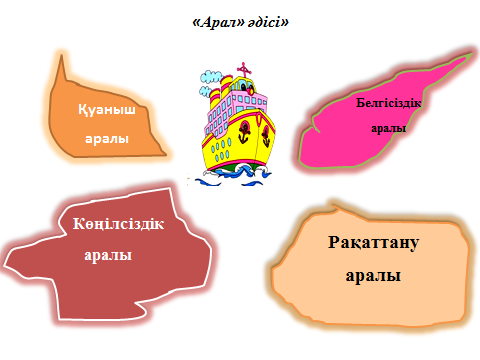 «Әке – бала – немере» тақырыбында мақал –мәтелдерді оқып, қызықты, пайдалы кестесін толтыр.«Арал әдісі» бойынша, өз көңіл- күйлеріңді білдіріп, себебін жазыңыз. «Қуаныш», «Белгісіздік», «Рахаттану», «Көңілсіздік» аралдарына орналастырыңыз.	«Әке – бала – немере» тақырыбында мақал –мәтелдерді оқып, қызықты, пайдалы кестесін толтыр.«Арал әдісі» бойынша, өз көңіл- күйлеріңді білдіріп, себебін жазыңыз. «Қуаныш», «Белгісіздік», «Рахаттану», «Көңілсіздік» аралдарына орналастырыңыз.	«Әке – бала – немере» тақырыбында мақал –мәтелдерді оқып, қызықты, пайдалы кестесін толтыр.«Арал әдісі» бойынша, өз көңіл- күйлеріңді білдіріп, себебін жазыңыз. «Қуаныш», «Белгісіздік», «Рахаттану», «Көңілсіздік» аралдарына орналастырыңыз.	«Әке – бала – немере» тақырыбында мақал –мәтелдерді оқып, қызықты, пайдалы кестесін толтыр.«Арал әдісі» бойынша, өз көңіл- күйлеріңді білдіріп, себебін жазыңыз. «Қуаныш», «Белгісіздік», «Рахаттану», «Көңілсіздік» аралдарына орналастырыңыз.	«Әке – бала – немере» тақырыбында мақал –мәтелдерді оқып, қызықты, пайдалы кестесін толтыр.  Қосымша ақпарат:  Қосымша ақпарат:  Қосымша ақпарат:  Қосымша ақпарат:  Қосымша ақпарат:  Қосымша ақпарат:  Қосымша ақпарат:Саралау – оқушыға мейлінше қолдаукөрсетуді қалайжоспарлайсыз? Қабілетті оқушыға тапсырманы қалай түрлендіресіз?Саралау – оқушыға мейлінше қолдаукөрсетуді қалайжоспарлайсыз? Қабілетті оқушыға тапсырманы қалай түрлендіресіз?Бағалау – оқушы білімін тексеруді қалай жоспарлайсыз?Бағалау – оқушы білімін тексеруді қалай жоспарлайсыз?Бағалау – оқушы білімін тексеруді қалай жоспарлайсыз?Пәнаралық байланыс; денсаулық және қауіпсіздік, АКТ- мен байланыс, құндылық- тармен байланыс (тәрбие элементі)Пәнаралық байланыс; денсаулық және қауіпсіздік, АКТ- мен байланыс, құндылық- тармен байланыс (тәрбие элементі) «Қиялдағы кино фильм» әдісімен берілетін тапсырмада оқушылардың қабілеттеріне қарай беріледі.  «Қиялдағы кино фильм» әдісімен берілетін тапсырмада оқушылардың қабілеттеріне қарай беріледі. «SMS», «Рахмет», «Кеме», «Арал әдісі»«SMS», «Рахмет», «Кеме», «Арал әдісі»«SMS», «Рахмет», «Кеме», «Арал әдісі»АКТ қауіпсіздігін сақтауАКТ қауіпсіздігін сақтауРефлексияСабақ мақсаттары / оқу мақсаттары қолжетімдіма? Оқушылар бүгін не үйренді? Сабақтағы ахуал қандай болды? Жоспарланған саралау жақсы іске асты ма? Уақыт есебінен ауытқу болды ма? Жоспарға қандай өзгеріс енгізілді?РефлексияСабақ мақсаттары / оқу мақсаттары қолжетімдіма? Оқушылар бүгін не үйренді? Сабақтағы ахуал қандай болды? Жоспарланған саралау жақсы іске асты ма? Уақыт есебінен ауытқу болды ма? Жоспарға қандай өзгеріс енгізілді?РефлексияСабақ мақсаттары / оқу мақсаттары қолжетімдіма? Оқушылар бүгін не үйренді? Сабақтағы ахуал қандай болды? Жоспарланған саралау жақсы іске асты ма? Уақыт есебінен ауытқу болды ма? Жоспарға қандай өзгеріс енгізілді?РефлексияСабақ мақсаттары / оқу мақсаттары қолжетімдіма? Оқушылар бүгін не үйренді? Сабақтағы ахуал қандай болды? Жоспарланған саралау жақсы іске асты ма? Уақыт есебінен ауытқу болды ма? Жоспарға қандай өзгеріс енгізілді?Өткізген сабақ туралы ойлану үшін төмендегі орынды пайдаланыңыз.Сол жақтағы сіздің сабағыңызға қатысты сұрақтарға жауап беріңіз.Өткізген сабақ туралы ойлану үшін төмендегі орынды пайдаланыңыз.Сол жақтағы сіздің сабағыңызға қатысты сұрақтарға жауап беріңіз.Өткізген сабақ туралы ойлану үшін төмендегі орынды пайдаланыңыз.Сол жақтағы сіздің сабағыңызға қатысты сұрақтарға жауап беріңіз.Жалпы бағалауЕң жақсы өткен екі нәрсе (оқыту мен оқуға қатысты)1: 2: Қандай екі нəрсе немесе тапсырма сабақтың бұдан да жақсы өтуіне ықпалын тигізер еді (оқыту мен оқуға қатысты)?1: 2: Осы сабақтың барысында барлық сынып немесе жекелеген оқушылар жөнінде келесі сабағыма қажет болуы мүмкін қандай ақпарат білдім?Жалпы бағалауЕң жақсы өткен екі нәрсе (оқыту мен оқуға қатысты)1: 2: Қандай екі нəрсе немесе тапсырма сабақтың бұдан да жақсы өтуіне ықпалын тигізер еді (оқыту мен оқуға қатысты)?1: 2: Осы сабақтың барысында барлық сынып немесе жекелеген оқушылар жөнінде келесі сабағыма қажет болуы мүмкін қандай ақпарат білдім?Жалпы бағалауЕң жақсы өткен екі нәрсе (оқыту мен оқуға қатысты)1: 2: Қандай екі нəрсе немесе тапсырма сабақтың бұдан да жақсы өтуіне ықпалын тигізер еді (оқыту мен оқуға қатысты)?1: 2: Осы сабақтың барысында барлық сынып немесе жекелеген оқушылар жөнінде келесі сабағыма қажет болуы мүмкін қандай ақпарат білдім?Жалпы бағалауЕң жақсы өткен екі нәрсе (оқыту мен оқуға қатысты)1: 2: Қандай екі нəрсе немесе тапсырма сабақтың бұдан да жақсы өтуіне ықпалын тигізер еді (оқыту мен оқуға қатысты)?1: 2: Осы сабақтың барысында барлық сынып немесе жекелеген оқушылар жөнінде келесі сабағыма қажет болуы мүмкін қандай ақпарат білдім?Жалпы бағалауЕң жақсы өткен екі нәрсе (оқыту мен оқуға қатысты)1: 2: Қандай екі нəрсе немесе тапсырма сабақтың бұдан да жақсы өтуіне ықпалын тигізер еді (оқыту мен оқуға қатысты)?1: 2: Осы сабақтың барысында барлық сынып немесе жекелеген оқушылар жөнінде келесі сабағыма қажет болуы мүмкін қандай ақпарат білдім?Жалпы бағалауЕң жақсы өткен екі нәрсе (оқыту мен оқуға қатысты)1: 2: Қандай екі нəрсе немесе тапсырма сабақтың бұдан да жақсы өтуіне ықпалын тигізер еді (оқыту мен оқуға қатысты)?1: 2: Осы сабақтың барысында барлық сынып немесе жекелеген оқушылар жөнінде келесі сабағыма қажет болуы мүмкін қандай ақпарат білдім?Жалпы бағалауЕң жақсы өткен екі нәрсе (оқыту мен оқуға қатысты)1: 2: Қандай екі нəрсе немесе тапсырма сабақтың бұдан да жақсы өтуіне ықпалын тигізер еді (оқыту мен оқуға қатысты)?1: 2: Осы сабақтың барысында барлық сынып немесе жекелеген оқушылар жөнінде келесі сабағыма қажет болуы мүмкін қандай ақпарат білдім?